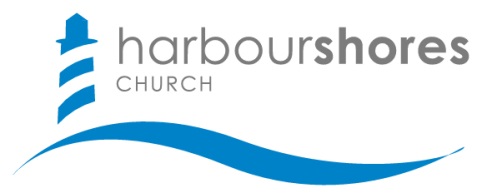 IntroductionReview from last week…1) How we deal with our money is a clear indicator of the condition of our heart. 2) God already (and absolutely!) owns everything. 3) Stewardship is not God’s method for raising money, it’s God’s method for raising us.4) A generous spirit will always be the consequence of a joyful heart. Note: We all tend to struggle with ______________ and materialism when it comes to our giving. I. STEWARDSHIP IN LIGHT OF ETERNITYA. The Shepherd turned King, King David: Rightly Responding to the Grace of God2 Samuel 7:1-2 - 1) Here David is reflecting upon how God has ________________ blessed him. 2 Samuel 7:3-7 - 2 Samuel 7:8-11 - 2) David learns that the basis for everything we “do for God” is what God has _________ done for us. 1 Corinthians 6:20 - “…you were bought with a price. So glorify God in your body.”1 John 4:19 - “We love because He first loved us.”John 6:29 - “This is the work of God, that you believe in Him whom He has sent.”2 Samuel 7:12-17 - 2 Samuel 7:12-17 –3) David would come to see that God holds the future in His _______ and sovereign hands. 2 Samuel 7:18-22 - 2 Samuel 24:22-24 - 4) David knew that there are some gifts that are valuable because of the good that they can do; there are other gifts that are priceless because of what they say about the _________ of the giver. Luke 15:20-24 - Luke 7:36-50 - 1 Timothy 6:17-19 - “As for the rich in this present age, charge them not to be haughty, nor to set their hopes on the uncertainty of riches, but on God, who richly provides us with everything to enjoy. They are to do good, to be rich in good works, to be generous and ready to share, thus storing up treasure for themselves as a good foundation for the future, so that they may take hold of that which is truly life.”Note: Riches have a way of stealing our _____________, of replacing God as our hope and treasure. Matthew 6:19-21 - “Do not lay up for yourselves treasures on earth, where moth and rust destroy and where thieves break in and steal, but lay up for yourselves treasures in heaven, where neither moth nor rust destroys and where thieves do not break in and steal. For where your treasure is, there your heart will be also.”Take Home Questions for Further Study, Reflection, and Application…In what ways do we struggle with both legalism and materialism in our giving?How does God respond to David’s desire to build Him a house? What does God want David to understand? Why?How does God’s work and His grace motivate us and give us direction in our stewardship?Why wouldn’t David accept the field from Araunah as a gift? Why did he insist on buying it? What does this reveal about David’s heart? What does it mean to be “rich in good works” (1 Timothy 6:18)? What kinds of other things are we tempted to be rich in?In what areas (time, money, gifts/abilities, etc.) do you find generosity to be most challenging?What things have you done, or have been helpful to you, in your fight against idols of pleasure, money, and selfish desires?